MEDISCHE FICHE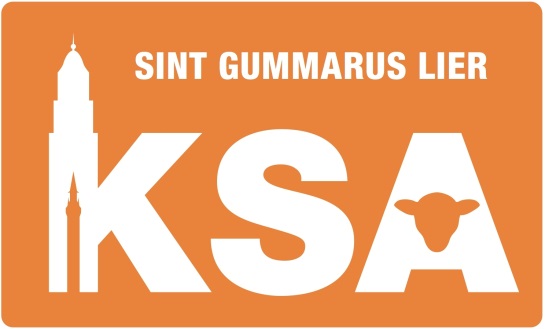 Deze medische fiche moet zo correct mogelijk ingevuld worden. De informatie blijft strikt vertrouwelijk en wordt enkel ingezien door de leiding van uw kind of bondsleiding.Werkjaar: Werkjaar 2023-2024                                                                                     Groep: KSA LIER (1032) Naam: ............................................................................................................ Voornaam: ............................................................................................................ Geboortedatum: .......................................................................................... Geslacht: …………………………Officiële verblijfplaats kind : Naam (ouder/ voogd) : ......................................................... Voornaam: ................................................ Adres: ....................................................................................................................................................... Telefoonnummer: ......................................................................   GSM: ..................................................Emailadres (ouder/voogd): ………………………………………………………………………………………………………………...Eventuele tweede verblijfplaats : Naam (ouder/ voogd) : ......................................................... Voornaam: ................................................Adres: ....................................................................................................................................................... Telefoonnummer:.......................................................................  GSM : .................................................Emailadres (ouder/voogd): …………………………………………………………………………………………………………………Extra contactpersoon bij afwezigheid van ouders : (bv. Familie, grootouders, ...) Naam: ………………………………………………………………… Telefoonnummer: ………………………………………………… Contactgegevens van uw huisarts:Naam: ………………………………………………………………… Telefoonnummer: ………………………………………………… Heeft uw kind een ziekte of beperkingen? (suikerziekte, astma, huidaandoeningen, epilepsie, …) ……………………………………………………………………………………………………………………………………………………………………….……………………………………………………………………………………………………………………………………………….. Moet uw kind tijdens het kamp bepaalde geneesmiddelen nemen? Welke, hoe dikwijls, hoeveel? …………………………………………………………………………………………………………………………………………………………….…………..……………………………………………………………………………………………………………………………………………….. Is uw kind gevaccineerd voor tetanus? ja / neen In welk jaar? …………………………………………………………….Is uw kind allergisch voor bepaalde geneesmiddelen, levensmiddelen of andere stoffen ? ……………………………………………………………………………………………………………………………………………………………………….……………………………………………………………………………………………………………………………………………….. Moet uw kind een speciaal dieet volgen (lactosevrij, geen varkensvlees, bepaalde allergieën)? ……………………………………………………………………………………………………………………………………………………………………….……………………………………………………………………………………………………………………………………………….. Mag uw kind deelnemen aan normale activiteiten, aangepast aan de leeftijd? Sport: ja neen …………………………………………………………… Spel: ja neen …………………………………………………………… Staptochten: ja neen …………………………………………………………… Zwemmen: ja neen …………………………………………………………… Andere: ……………………………………………………………………………………………………………………………………………… ……………………………………………………………………………………………………………………………………………………………. Zijn er andere punten waar de leiding rekening mee moet houden (vlug moe, bedwateren, slaapwandelen, …)? ……………………………………………………………………………………………………………………………………………….. ……………………………………………………………………………………………………………………………………………….. Zijn er nog andere inlichtingen of opmerkingen die u aan de leiding wil meedelen? ……………………………………………………………………………………………………………………………………………….. ……………………………………………………………………………………………………………………………………………….. ……………………………………………………………………………………………………………………………………………….. ……………………………………………………………………………………………………………………………………………….. Ondergetekende verklaart dat de ingevulde gegevens volledig en correct zijn.                                Datum en handtekening van ouder of voogd: Datum: ………………………………...                     Handtekening : …………………………………………………